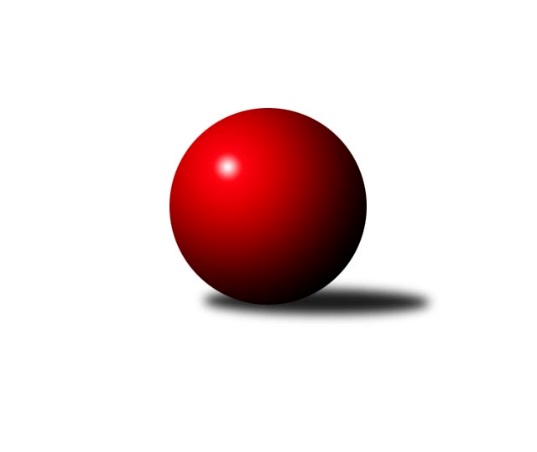 Č.5Ročník 2021/2022	7.11.2021Nejlepšího výkonu v tomto kole: 2689 dosáhlo družstvo: KK Jiskra Rýmařov ˝B˝Krajský přebor MS 2021/2022Výsledky 5. kolaSouhrnný přehled výsledků:TJ Unie Hlubina ˝B˝	- TJ Horní Benešov ˝C˝	6:2	2537:2513	8.0:4.0	6.11.TJ Břidličná ˝A˝	- TJ Opava ˝C˝	8:0	2589:2340	10.0:2.0	6.11.TJ Sokol Bohumín ˝C˝	- KK PEPINO Bruntál	5:3	2471:2455	5.5:6.5	6.11.KK Jiskra Rýmařov ˝B˝	- TJ VOKD Poruba ˝B˝	7:1	2689:2398	10.0:2.0	6.11.Kuželky Horní Benešov	- TJ Nový Jičín ˝A˝	5:3	2542:2458	6.0:6.0	7.11.KK Jiskra Rýmařov ˝B˝	- Kuželky Horní Benešov	4:4	2613:2615	7.0:5.0	30.10.TJ Unie Hlubina ˝B˝	- KK Jiskra Rýmařov ˝B˝	3:5	2510:2578	6.0:6.0	23.10.Kuželky Horní Benešov	- TJ Sokol Bohumín ˝C˝	7:1	2612:2399	9.0:3.0	24.10.Tabulka družstev:	1.	KK Jiskra Rýmařov ˝B˝	7	6	1	0	39.0 : 17.0 	54.0 : 30.0 	 2477	13	2.	TJ Unie Hlubina ˝B˝	6	5	0	1	35.0 : 13.0 	46.0 : 26.0 	 2518	10	3.	Kuželky Horní Benešov	7	3	1	3	26.0 : 30.0 	38.0 : 46.0 	 2474	7	4.	TJ Břidličná ˝A˝	5	3	0	2	25.0 : 15.0 	39.0 : 21.0 	 2504	6	5.	KK PEPINO Bruntál	5	3	0	2	24.5 : 15.5 	36.0 : 24.0 	 2408	6	6.	TJ VOKD Poruba ˝B˝	5	2	0	3	13.0 : 27.0 	19.0 : 41.0 	 2342	4	7.	TJ Sokol Bohumín ˝C˝	6	2	0	4	18.5 : 29.5 	28.0 : 44.0 	 2427	4	8.	TJ Nový Jičín ˝A˝	5	1	0	4	17.0 : 23.0 	29.0 : 31.0 	 2366	2	9.	TJ Horní Benešov ˝C˝	5	1	0	4	14.0 : 26.0 	24.5 : 35.5 	 2523	2	10.	TJ Opava ˝C˝	5	1	0	4	12.0 : 28.0 	22.5 : 37.5 	 2389	2Podrobné výsledky kola:	 TJ Unie Hlubina ˝B˝	2537	6:2	2513	TJ Horní Benešov ˝C˝	Rudolf Riezner	 	 187 	 219 		406 	 1:1 	 440 	 	236 	 204		Tomáš Zbořil	Michal Babinec	 	 202 	 245 		447 	 1:1 	 408 	 	210 	 198		Zdeňka Habartová	František Oliva	 	 209 	 217 		426 	 2:0 	 409 	 	195 	 214		Eva Zdražilová	Pavel Krompolc	 	 205 	 217 		422 	 1:1 	 419 	 	214 	 205		Petr Dankovič	Roman Grüner	 	 224 	 181 		405 	 1:1 	 441 	 	214 	 227		Miloslav Petrů	Petr Chodura	 	 211 	 220 		431 	 2:0 	 396 	 	182 	 214		Barbora Bartkovározhodčí:  Vedoucí družstevNejlepší výkon utkání: 447 - Michal Babinec	 TJ Břidličná ˝A˝	2589	8:0	2340	TJ Opava ˝C˝	Ivo Mrhal ml.	 	 216 	 223 		439 	 1.5:0.5 	 433 	 	216 	 217		Zdeněk Štohanzl	Ivo Mrhal	 	 199 	 239 		438 	 1:1 	 404 	 	215 	 189		Vladimír Kozák	Vilém Berger	 	 218 	 212 		430 	 2:0 	 370 	 	191 	 179		Martin Chalupa	Josef Veselý	 	 209 	 210 		419 	 2:0 	 349 	 	182 	 167		Karel Vágner	Tomáš Fiury	 	 203 	 214 		417 	 1.5:0.5 	 406 	 	192 	 214		Josef Plšek	Zdeněk Fiury ml.	 	 238 	 208 		446 	 2:0 	 378 	 	196 	 182		Václav Bohačikrozhodčí:  Vedoucí družstevNejlepší výkon utkání: 446 - Zdeněk Fiury ml.	 TJ Sokol Bohumín ˝C˝	2471	5:3	2455	KK PEPINO Bruntál	Jozef Kuzma	 	 231 	 240 		471 	 2:0 	 424 	 	228 	 196		Lukáš Janalík	Vladimír Sládek	 	 208 	 211 		419 	 2:0 	 350 	 	177 	 173		Vítězslav Kadlec	Ladislav Štafa	 	 203 	 203 		406 	 1.5:0.5 	 386 	 	183 	 203		Přemysl Janalík	Jan Stuś	 	 200 	 192 		392 	 0:2 	 424 	 	230 	 194		Jan Mlčák	Petr Lembard	 	 175 	 190 		365 	 0:2 	 414 	 	204 	 210		Tomáš Janalík	Alfréd Hermann	 	 204 	 214 		418 	 0:2 	 457 	 	240 	 217		Miluše Rychovározhodčí: Nejlepší výkon utkání: 471 - Jozef Kuzma	 KK Jiskra Rýmařov ˝B˝	2689	7:1	2398	TJ VOKD Poruba ˝B˝	Romana Valová	 	 217 	 203 		420 	 2:0 	 378 	 	190 	 188		Rostislav Sabela	Pavel Konštacký	 	 237 	 213 		450 	 1:1 	 426 	 	191 	 235		Rostislav Bareš	Josef Pilatík	 	 223 	 267 		490 	 2:0 	 377 	 	185 	 192		Radim Bezruč	Jaroslav Heblák	 	 223 	 240 		463 	 2:0 	 384 	 	189 	 195		Zdeněk Hebda	Petra Kysilková	 	 216 	 228 		444 	 2:0 	 408 	 	203 	 205		Zdeněk Mžik	Jiří Polášek	 	 206 	 216 		422 	 1:1 	 425 	 	219 	 206		Jiří Adamusrozhodčí:  Vedoucí družstevNejlepší výkon utkání: 490 - Josef Pilatík	 Kuželky Horní Benešov	2542	5:3	2458	TJ Nový Jičín ˝A˝	Martin Koraba	 	 221 	 240 		461 	 2:0 	 395 	 	208 	 187		Nikolas Chovanec	Martin Weiss	 	 212 	 174 		386 	 1:1 	 391 	 	176 	 215		Radek Chovanec	Josef Klech	 	 215 	 203 		418 	 0:2 	 458 	 	223 	 235		Petr Hrňa	Miroslav Procházka	 	 227 	 192 		419 	 0:2 	 443 	 	228 	 215		Jan Pospěch	Jaromír Martiník	 	 200 	 221 		421 	 1:1 	 418 	 	211 	 207		Radek Škarka	Petr Vaněk	 	 213 	 224 		437 	 2:0 	 353 	 	201 	 152		Adam Hlásnýrozhodčí: Jaromír MartiníkNejlepší výkon utkání: 461 - Martin Koraba	 KK Jiskra Rýmařov ˝B˝	2613	4:4	2615	Kuželky Horní Benešov	Petra Kysilková	 	 224 	 223 		447 	 0:2 	 482 	 	240 	 242		Martin Koraba	Pavel Konštacký	 	 210 	 222 		432 	 2:0 	 402 	 	181 	 221		Josef Klech	Josef Pilatík	 	 212 	 222 		434 	 2:0 	 404 	 	186 	 218		Jana Martiníková	Jiří Polášek	 	 215 	 229 		444 	 2:0 	 409 	 	199 	 210		Miroslav Procházka	Romana Valová	 	 220 	 202 		422 	 0:2 	 493 	 	247 	 246		Jaromír Martiník	Jaroslav Heblák	 	 209 	 225 		434 	 1:1 	 425 	 	214 	 211		Petr Vaněkrozhodčí:  Vedoucí družstevNejlepší výkon utkání: 493 - Jaromír Martiník	 TJ Unie Hlubina ˝B˝	2510	3:5	2578	KK Jiskra Rýmařov ˝B˝	Rudolf Riezner	 	 181 	 223 		404 	 0:2 	 487 	 	256 	 231		Romana Valová	Michal Babinec	 	 235 	 216 		451 	 1:1 	 447 	 	220 	 227		Petra Kysilková	František Oliva	 	 202 	 220 		422 	 1:1 	 432 	 	220 	 212		Pavel Konštacký	Roman Grüner	 	 210 	 209 		419 	 1:1 	 417 	 	204 	 213		Jaroslav Heblák	Jaroslav Kecskés	 	 190 	 196 		386 	 1:1 	 391 	 	184 	 207		Michal Ihnát	Petr Chodura	 	 206 	 222 		428 	 2:0 	 404 	 	200 	 204		Josef Pilatíkrozhodčí:  Vedoucí družstevNejlepší výkon utkání: 487 - Romana Valová	 Kuželky Horní Benešov	2612	7:1	2399	TJ Sokol Bohumín ˝C˝	Martin Koraba	 	 228 	 246 		474 	 1:1 	 426 	 	229 	 197		Jozef Kuzma	Jaromír Martiník	 	 209 	 208 		417 	 2:0 	 378 	 	179 	 199		Alfréd Hermann	David Schiedek	 	 185 	 206 		391 	 0:2 	 423 	 	215 	 208		Ladislav Štafa	Miroslav Procházka	 	 208 	 228 		436 	 2:0 	 375 	 	197 	 178		Václav Kladiva	Martin Weiss	 	 222 	 228 		450 	 2:0 	 424 	 	218 	 206		Pavel Plaček	Petr Vaněk	 	 236 	 208 		444 	 2:0 	 373 	 	187 	 186		Jan Stuśrozhodčí:  Vedoucí družstevNejlepší výkon utkání: 474 - Martin KorabaPořadí jednotlivců:	jméno hráče	družstvo	celkem	plné	dorážka	chyby	poměr kuž.	Maximum	1.	Ivo Mrhal 	TJ Břidličná ˝A˝	445.33	311.0	134.3	9.0	2/3	(457)	2.	Miloslav Petrů 	TJ Horní Benešov ˝C˝	444.13	303.8	140.4	6.5	4/4	(460)	3.	František Oliva 	TJ Unie Hlubina ˝B˝	443.50	296.6	146.9	4.8	4/4	(455)	4.	Jaromír Martiník 	Kuželky Horní Benešov	441.50	308.7	132.8	7.7	4/4	(493)	5.	Martin Koraba 	Kuželky Horní Benešov	438.88	292.2	146.7	3.9	4/4	(482)	6.	Martin Weiss 	Kuželky Horní Benešov	433.92	307.4	126.5	9.2	3/4	(460)	7.	Miluše Rychová 	KK PEPINO Bruntál	432.00	294.2	137.8	5.0	2/3	(457)	8.	Barbora Bartková 	TJ Horní Benešov ˝C˝	430.75	292.0	138.8	4.9	4/4	(467)	9.	Jozef Kuzma 	TJ Sokol Bohumín ˝C˝	430.56	306.4	124.2	8.1	3/3	(471)	10.	Zdeněk Fiury  ml.	TJ Břidličná ˝A˝	429.17	299.0	130.2	6.2	2/3	(478)	11.	Pavel Plaček 	TJ Sokol Bohumín ˝C˝	428.67	294.7	134.0	8.3	3/3	(447)	12.	Petr Chodura 	TJ Unie Hlubina ˝B˝	428.33	292.5	135.8	7.2	4/4	(510)	13.	Romana Valová 	KK Jiskra Rýmařov ˝B˝	427.81	293.1	134.8	7.6	4/4	(488)	14.	Jan Pospěch 	TJ Nový Jičín ˝A˝	426.33	289.8	136.5	6.2	3/4	(443)	15.	Tomáš Fiury 	TJ Břidličná ˝A˝	424.00	291.0	133.0	4.0	2/3	(444)	16.	Pavel Konštacký 	KK Jiskra Rýmařov ˝B˝	424.00	299.1	124.9	8.9	3/4	(450)	17.	Ivo Mrhal  ml.	TJ Břidličná ˝A˝	422.22	286.6	135.7	7.2	3/3	(454)	18.	Josef Pilatík 	KK Jiskra Rýmařov ˝B˝	421.69	283.7	138.0	6.3	4/4	(490)	19.	Lukáš Janalík 	KK PEPINO Bruntál	420.67	290.4	130.2	6.8	3/3	(440)	20.	Tomáš Janalík 	KK PEPINO Bruntál	419.50	294.8	124.7	8.3	2/3	(428)	21.	Petr Hrňa 	TJ Nový Jičín ˝A˝	419.00	294.0	125.0	7.8	4/4	(458)	22.	Jaroslav Kecskés 	TJ Unie Hlubina ˝B˝	418.25	295.0	123.3	7.0	4/4	(444)	23.	Jolana Rybová 	TJ Opava ˝C˝	417.50	296.3	121.3	8.8	2/3	(423)	24.	Robert Kučerka 	TJ Horní Benešov ˝C˝	415.67	283.5	132.2	8.7	3/4	(437)	25.	Petr Dankovič 	TJ Horní Benešov ˝C˝	415.50	292.3	123.2	8.7	3/4	(426)	26.	Rudolf Riezner 	TJ Unie Hlubina ˝B˝	414.67	284.7	130.0	8.3	3/4	(441)	27.	Roman Grüner 	TJ Unie Hlubina ˝B˝	413.75	288.6	125.1	8.9	4/4	(425)	28.	Petr Vaněk 	Kuželky Horní Benešov	413.58	287.8	125.8	6.9	3/4	(465)	29.	Josef Veselý 	TJ Břidličná ˝A˝	412.44	287.7	124.8	6.9	3/3	(429)	30.	Alfréd Hermann 	TJ Sokol Bohumín ˝C˝	412.17	290.5	121.7	9.0	3/3	(443)	31.	Zdeňka Habartová 	TJ Horní Benešov ˝C˝	412.13	290.6	121.5	7.1	4/4	(433)	32.	Petra Kysilková 	KK Jiskra Rýmařov ˝B˝	410.81	286.1	124.7	8.9	4/4	(447)	33.	Michal Babinec 	TJ Unie Hlubina ˝B˝	408.92	288.5	120.4	9.3	4/4	(451)	34.	Zdeněk Štohanzl 	TJ Opava ˝C˝	407.83	290.8	117.0	9.2	3/3	(433)	35.	Josef Plšek 	TJ Opava ˝C˝	406.78	288.7	118.1	12.4	3/3	(431)	36.	Václav Bohačik 	TJ Opava ˝C˝	406.67	295.3	111.3	12.3	3/3	(458)	37.	Renáta Smijová 	TJ Opava ˝C˝	405.67	291.3	114.3	10.3	2/3	(421)	38.	Tomáš Zbořil 	TJ Horní Benešov ˝C˝	405.17	298.3	106.8	11.7	3/4	(440)	39.	Ladislav Štafa 	TJ Sokol Bohumín ˝C˝	405.11	295.4	109.7	11.6	3/3	(424)	40.	Vilém Berger 	TJ Břidličná ˝A˝	405.00	284.8	120.2	9.2	3/3	(430)	41.	Jaroslav Zelinka 	TJ Břidličná ˝A˝	403.00	278.0	125.0	10.5	2/3	(406)	42.	Zdeněk Mžik 	TJ VOKD Poruba ˝B˝	402.38	285.6	116.8	9.9	4/4	(426)	43.	Radek Škarka 	TJ Nový Jičín ˝A˝	402.00	298.3	103.8	10.3	4/4	(433)	44.	Josef Klech 	Kuželky Horní Benešov	400.67	284.7	116.0	11.8	3/4	(420)	45.	Jaroslav Heblák 	KK Jiskra Rýmařov ˝B˝	400.00	290.0	110.0	11.6	4/4	(463)	46.	Jiří Adamus 	TJ VOKD Poruba ˝B˝	398.67	282.7	116.0	11.2	3/4	(425)	47.	Nikolas Chovanec 	TJ Nový Jičín ˝A˝	398.25	268.5	129.8	6.5	4/4	(418)	48.	Jan Mlčák 	KK PEPINO Bruntál	395.67	274.3	121.3	7.7	3/3	(424)	49.	Rostislav Sabela 	TJ VOKD Poruba ˝B˝	392.50	292.6	99.9	12.9	4/4	(400)	50.	Michal Ihnát 	KK Jiskra Rýmařov ˝B˝	390.67	279.7	111.0	13.3	3/4	(391)	51.	Richard Janalík 	KK PEPINO Bruntál	389.50	276.0	113.5	9.8	2/3	(411)	52.	David Schiedek 	Kuželky Horní Benešov	386.44	264.9	121.6	9.6	3/4	(414)	53.	Přemysl Janalík 	KK PEPINO Bruntál	386.00	282.3	103.7	11.0	3/3	(393)	54.	Vladimír Sládek 	TJ Sokol Bohumín ˝C˝	384.75	277.5	107.3	13.5	2/3	(419)	55.	Petr Lembard 	TJ Sokol Bohumín ˝C˝	384.67	277.2	107.4	13.1	3/3	(414)	56.	Vladimír Kozák 	TJ Opava ˝C˝	384.00	270.0	114.0	9.5	2/3	(404)	57.	David Stareček 	TJ VOKD Poruba ˝B˝	382.83	275.5	107.3	9.5	3/4	(429)	58.	Jan Stuś 	TJ Sokol Bohumín ˝C˝	380.08	277.8	102.3	12.8	2/3	(405)	59.	Josef Novotný 	KK PEPINO Bruntál	379.67	271.5	108.2	10.5	2/3	(391)	60.	Zdeněk Hebda 	TJ VOKD Poruba ˝B˝	378.38	274.9	103.5	13.6	4/4	(409)	61.	Radim Bezruč 	TJ VOKD Poruba ˝B˝	377.50	269.0	108.5	13.0	4/4	(418)	62.	Radek Chovanec 	TJ Nový Jičín ˝A˝	374.25	270.0	104.3	12.5	4/4	(402)	63.	Vítězslav Kadlec 	KK PEPINO Bruntál	374.17	267.7	106.5	11.7	3/3	(405)	64.	Karel Vágner 	TJ Opava ˝C˝	351.75	265.5	86.3	16.0	2/3	(355)		Jiří Polášek 	KK Jiskra Rýmařov ˝B˝	431.00	302.0	129.0	8.3	1/4	(444)		Čestmír Řepka 	TJ Břidličná ˝A˝	430.00	285.0	145.0	3.0	1/3	(430)		Jan Kořený 	TJ Opava ˝C˝	428.33	286.0	142.3	5.0	1/3	(445)		Josef Šindler 	TJ Horní Benešov ˝C˝	422.00	300.0	122.0	13.0	1/4	(422)		Karel Kratochvíl 	TJ Opava ˝C˝	417.50	290.0	127.5	6.0	1/3	(448)		Rostislav Bareš 	TJ VOKD Poruba ˝B˝	410.00	301.5	108.5	13.0	2/4	(426)		Miroslav Procházka 	Kuželky Horní Benešov	409.83	284.2	125.7	9.0	2/4	(436)		Eva Zdražilová 	TJ Horní Benešov ˝C˝	409.00	284.0	125.0	9.0	1/4	(409)		Miroslava Ševčíková 	TJ Sokol Bohumín ˝C˝	407.00	294.0	113.0	11.0	1/3	(407)		Miroslav Petřek  st.	TJ Horní Benešov ˝C˝	405.00	281.0	124.0	7.0	1/4	(405)		Pavel Krompolc 	TJ Unie Hlubina ˝B˝	395.50	280.0	115.5	8.0	2/4	(422)		Jana Martiníková 	Kuželky Horní Benešov	393.00	270.0	123.0	9.0	2/4	(404)		Pavel Švan 	KK Jiskra Rýmařov ˝B˝	391.00	267.0	124.0	5.0	1/4	(391)		Jiří Petr 	TJ Nový Jičín ˝A˝	384.00	270.0	114.0	14.5	2/4	(393)		Josef Tatay 	TJ Nový Jičín ˝A˝	379.00	268.0	111.0	13.0	1/4	(379)		Václav Kladiva 	TJ Sokol Bohumín ˝C˝	375.00	270.0	105.0	11.0	1/3	(375)		Zdeněk Fiury  st.	TJ Břidličná ˝A˝	371.00	269.0	102.0	10.0	1/3	(371)		Libor Jurečka 	TJ Nový Jičín ˝A˝	370.00	256.0	114.0	9.0	1/4	(370)		Martin Chalupa 	TJ Opava ˝C˝	370.00	264.0	106.0	13.0	1/3	(370)		Ján Pelikán 	TJ Nový Jičín ˝A˝	368.00	274.0	94.0	12.5	1/4	(378)		Adam Hlásný 	TJ Nový Jičín ˝A˝	352.00	253.5	98.5	18.5	2/4	(353)		Jiří Jedlička 	Kuželky Horní Benešov	279.00	202.0	77.0	27.0	1/4	(279)Sportovně technické informace:Starty náhradníků:registrační číslo	jméno a příjmení 	datum startu 	družstvo	číslo startu6383	Ivo Mrhal	06.11.2021	TJ Břidličná ˝A˝	4x19015	Václav Kladiva	24.10.2021	TJ Sokol Bohumín ˝C˝	1x16701	Martin Chalupa	06.11.2021	TJ Opava ˝C˝	1x25977	Vladimír Kozák	06.11.2021	TJ Opava ˝C˝	2x25961	Jiří Adamus	06.11.2021	TJ VOKD Poruba ˝B˝	4x25489	Adam Hlásný	07.11.2021	TJ Nový Jičín ˝A˝	2x
Hráči dopsaní na soupisku:registrační číslo	jméno a příjmení 	datum startu 	družstvo	Program dalšího kola:6. kolo13.11.2021	so	9:00	TJ Nový Jičín ˝A˝ - TJ Unie Hlubina ˝B˝	13.11.2021	so	9:00	KK PEPINO Bruntál - TJ Břidličná ˝A˝	13.11.2021	so	9:00	TJ VOKD Poruba ˝B˝ - TJ Horní Benešov ˝C˝	13.11.2021	so	10:00	KK Jiskra Rýmařov ˝B˝ - TJ Sokol Bohumín ˝C˝	13.11.2021	so	13:00	TJ Opava ˝C˝ - Kuželky Horní Benešov	Nejlepší šestka kola - absolutněNejlepší šestka kola - absolutněNejlepší šestka kola - absolutněNejlepší šestka kola - absolutněNejlepší šestka kola - dle průměru kuželenNejlepší šestka kola - dle průměru kuželenNejlepší šestka kola - dle průměru kuželenNejlepší šestka kola - dle průměru kuželenNejlepší šestka kola - dle průměru kuželenPočetJménoNázev týmuVýkonPočetJménoNázev týmuPrůměr (%)Výkon2xJosef PilatíkRýmařov B4902xJozef KuzmaBohumín C115.354712xJozef KuzmaBohumín C4712xJosef PilatíkRýmařov B113.164901xJaroslav HeblákRýmařov B4631xMiluše RychováPEPINO111.924572xMartin KorabaKuželky HB4612xMartin KorabaKuželky HB109.284611xPetr HrňaNový Jičín A4581xPetr HrňaNový Jičín A108.574581xMiluše RychováPEPINO4571xJaroslav HeblákRýmařov B106.92463